V 1 – Verbrennung von SchwefelMaterialien: 		Verbrennungslöffel, Standzylinder, BunsenbrennerChemikalien:		Schwefel, SauerstoffDurchführung: 			Eine Spatelportion Schwefel wird in einen Verbrennungslöffel gegeben und im Abzug über dem Bunsenbrenner entzündet. Anschließend wird der brennende Schwefel in einen mit Sauerstoff gefüllten Standzylinder gehalten.Beobachtung:			Der brennende Schwefel weist in der Luft eine schwach blau leuchtende Flamme auf (Abb. 1, links). Im mit Sauerstoff gefüllten Standzylinder ist die Flamme leuchtend blau (Abb. 1, rechts).Deutung:			Sauerstoff wirkt brandfördernd und beschleunigt eine Verbrennungsreaktion. Luft ist ein Gasgemisch, welches zu etwa 21 % aus Sauerstoff besteht. Daher erfolgt die Verbrennung von Schwefel in reinem Sauerstoff schneller als in der Luft. Dies zeigt sich in der deutlich heller leuchtenden Flamme beim Schwefel. 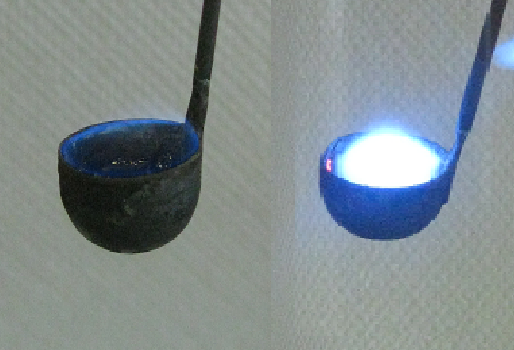 Abbildung 1: Verbrennung von Schwefel. Links: Verbrennung in der Luft, rechts: Verbrennung in SauerstoffEntsorgung:		Die Entsorgung der Substanzen erfolgt im Hausmüll.Literatur:		E. Irmer, M. Mihlan, J. Töhl-Borsdorf, Elemente Chemie 7-10, Klett, 2010, S. 43. GefahrenstoffeGefahrenstoffeGefahrenstoffeGefahrenstoffeGefahrenstoffeGefahrenstoffeGefahrenstoffeGefahrenstoffeGefahrenstoffeSchwefelSchwefelSchwefelH: 315H: 315H: 315P: 302+352P: 302+352P: 302+352SauerstoffSauerstoffSauerstoffH: 270-280H: 270-280H: 270-280P: 244-220-370+376-403P: 244-220-370+376-403P: 244-220-370+376-403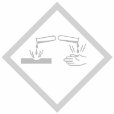 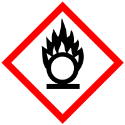 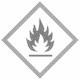 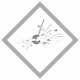 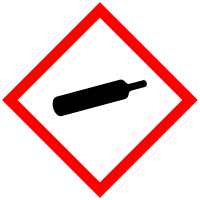 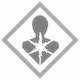 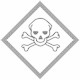 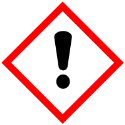 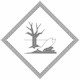 